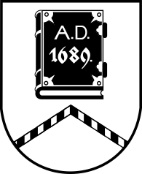 ALŪKSNES NOVADA PAŠVALDĪBAĪPAŠUMU ATSAVINĀŠANAS KOMISIJASĒDE Nr.3407.11.2023., plkst. 14:00Dārza ielā 11, Alūksnē, Alūksnes novadā, zālē, 1.stāvāDarba kārtībā:Par nekustamā īpašuma “Ceļmalas”, Annas pagastā, Alūksnes novadā otro izsoli.Par otrās izsoles noteikumu apstiprināšanu nekustamajam īpašumam Kārklu iela 1, Alūksnē, Alūksnes novadā.Par nekustamā īpašuma “Krastiņi”, Ilzenes pagastā, Alūksnes novadā izsoles rezultātu apstiprināšanu. Par iepirkumu “Alūksnes novada pašvaldības nekustamo īpašumu un kustamās mantas tirgus vērtības noteikšanas un rakstveida atzinuma izgatavošanas pakalpojums”.